King Leontes’ Sicilian court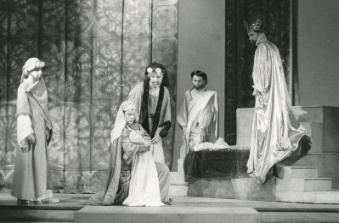 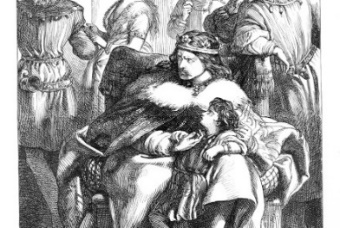 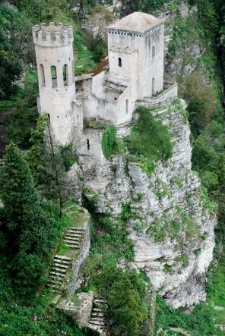 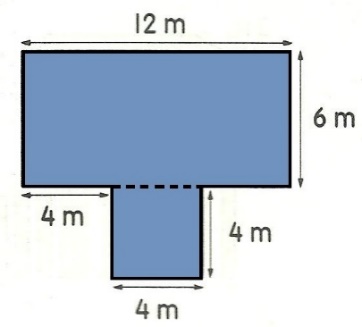 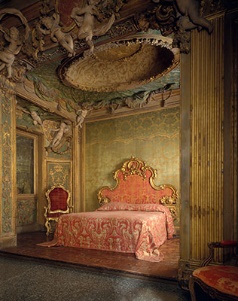 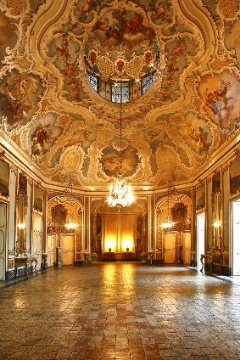 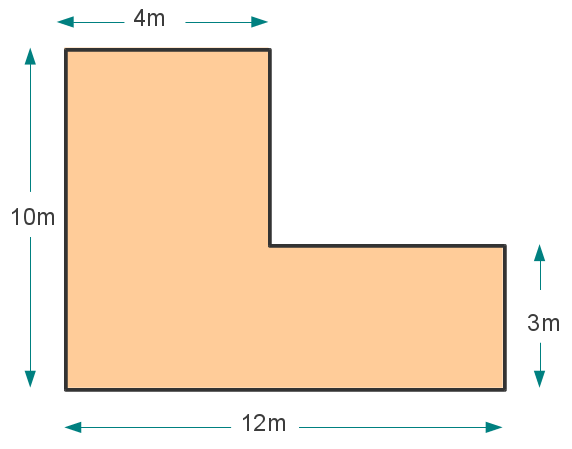 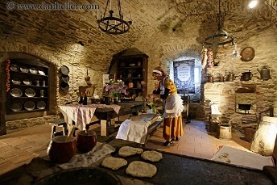 